ИНН 0237000910                          ОГРН 1020201685492                   КПП 023701001                     КАРАР	                                                       ПОСТАНОВЛЕНИЕ              18 декабря 2023 йыл	        №83	     18 декабря 2023 годО внесении изменения в Постановления от 19 декабря 2022 года № 92 «Об утверждении Плана мероприятий по военно-патриотическомувоспитанию несовершеннолетних и молодежи в сельском поселенииКамеевский сельсовет муниципального района Мишкинский районРеспублики Башкортостан на 2023 год»В соответствии с федеральными законами от 06.10.2003 года № 131-ФЗ «Об общих принципах организации местного самоуправления Российской Федерации», от 28.03.1998 года № 53-ФЗ «О воинской обязанности и военной службе», от 25.07.2002 года № 114 ФЗ «О противодействии экстремистской деятельности», Уставом сельского поселения Камеевский сельсовет муниципального района Мишкинский район Республики Башкортостан п о с т а н о в л я ю:            1. Внести в постановление Администрации сельского поселения Камеевский сельсовет муниципального района Мишкинский район Республики Башкортостан от 19.12.2023 года №92 «Об утверждении Плана мероприятий по военно-патриотическому воспитанию несовершеннолетних и молодежи в сельском поселении Камеевский сельсовет муниципального района Мишкинский район Республики Башкортостан на 2023 год» следующие изменения:	1.1 Сроки исполнения мероприятий в плане мероприятий по военно-патриотическому воспитанию несовершеннолетних и молодежи дополнить год исполнения 2023 годом.            1.2 В плане мероприятий по военно-патриотическому воспитанию несовершеннолетних и молодежи дополнить п.14 в следующей редакции:2. Обнародовать настоящее постановление на информационном стенде в здании администрации Сельского поселения Камеевский сельсовет по адресу: с.Камеево, ул. Центральная дом 1 и на официальном сайте Администрации сельского поселения Камеевский сельсовет муниципального района Мишкинский район Республики Башкортостан http://mishkan.ru/ в разделе Камеевский сельсовет.           3. Контроль за использование настоящего постановления оставляю за собой.Глава сельского поселения                                                                       Г.А.БайдимировБашҡортостан РеспублиҡаhыМишҡә районымуниципаль районыныңҠәмәй аулы советыАуыл биләмәтhеХәкимиәте Үҙәҡ урамы,1, Ҡәмәй ауылы, 452331Телефон 8(34749)2-36-13 2-36-53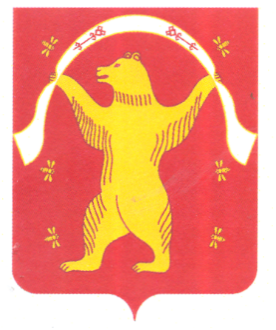 АдминистрацияСельского поселенияКамеевский сельсоветмуниципального районаМишкинский районРеспублика Башкортостанул.Центральная,1, с. Камеево, 452331,Телефон 8(34749)2-36-13 2-36-5314Финансирование мероприятий на сумму 1500 р. В течении годаБюджет сельского поселения Камеевский сельсовет муниципального района Мишкинский район Республики Башкортостан